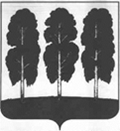 АДМИНИСТРАЦИЯ БЕРЕЗОВСКОГО РАЙОНАХАНТЫ-МАНСИЙСКОГО АВТОНОМНОГО ОКРУГА - ЮГРЫПОСТАНОВЛЕНИЕот 02.08.2021         			                                                                    №  886пгт. Березово О признании утратившими силу некоторых нормативных правовых актов администрации Березовского района В соответствии с Федеральным законом от 11.06.2021 № 170-ФЗ «О внесении изменений в отдельные законодательные акты Российской Федерации в связи с принятием Федерального закона «О государственном контроле (надзоре) и муниципальном контроле в Российской Федерации», распоряжением Губернатора Ханты-Мансийского автономного округа – Югры от 23.04.2021 № 113-рг «О планах-графиках подготовки правовых актов в целях реализации Федерального закона от 31.07.2020 года № 248-ФЗ «О государственном контроле (надзоре) и муниципальном контроле в Российской Федерации»: 1. Признать утратившими силу постановления администрации Березовского района:- от 18.06.2018 № 517 «Об утверждении порядка организации и осуществления муниципального контроля в области торговой деятельности»;- от 15.07.2019 № 840 «О внесении изменения в постановление администрации Березовского района от 18.06.2018 № 517 «Об утверждении порядка организации и осуществления муниципального контроля в области торговой деятельности»;- от 04.03.2019 № 230 «Об административном регламенте по осуществлению муниципального контроля в области торговой деятельности и признании утратившими силу некоторых муниципальных правовых актов администрации Березовского района»;- от 13.05.2020 № 416 «О внесении  изменений в постановление администрации Березовского района от 04.03.2019  № 230 «Об административном регламенте по осуществлению муниципального контроля в области торговой деятельности  и признании утратившими силу некоторых муниципальных правовых актов администрации Березовского района»;- от 18.09.2020 № 906 «О внесении изменений в постановление администрации Березовского района от 04.03.2019 № 230 «Об административном регламенте по осуществлению муниципального контроля в области торговой деятельности и признании утратившими силу некоторых муниципальных правовых актов администрации Березовского района»;- от 03.02.2021 № 98 «О внесении изменений в постановление администрации Березовского района от 04.03.2019 № 230 «Об административном регламенте по осуществлению муниципального контроля в области торговой деятельности и признании утратившими силу некоторых муниципальных правовых актов администрации Березовского района»;- от 16.01.2019 № 29 «О Порядке оформления и содержания плановых (рейдовых) заданий на проведение мероприятий по контролю без взаимодействия с юридическими лицами, индивидуальными предпринимателями при осуществлении муниципального контроля в области торговой деятельности на территории городского поселения Березово и оформления результатов таких мероприятий».2. Опубликовать настоящее постановление в газете «Жизнь Югры» и разместить на официальных веб-сайтах органов местного самоуправления Березовского района и городского поселения Березово.3. Настоящее постановление вступает в силу после его официального опубликования.Глава района                                                                                                  В.И. Фомин